        Ҡарар                                                                                 решение№ 38/276                                            с. Кузяново                      от  18  августа  2022 г.«Об информации  депутата избирательного  округа № 10»Заслушав  информацию       депутата  избирательного  округа    № 10  Гумерова  Р.Р.  о  проделанной  работе    Совет  сельского  поселения  Кузяновский   сельсовет    Р е ш и л  :Информацию   депутата  избирательного  округа  №10  Гумерова  И.Р.           о  проделанной  работе   принимать  к  сведению.    Глава сельского  поселения                                                         И.А. ШаяхметовБашкортостан Республикаhы Ишембай районы муниципаль районы Көҙән  ауыл Советы ауыл биләмәhе Советы 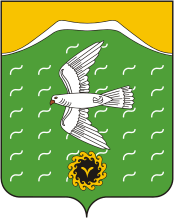         СОВЕТ сельского поселения         Кузяновский сельсовет         муниципального района          Ишимбайский район         Республики БашкортостанСовет  урамы, 46,Көҙән  ауылы, Ишембай районы, Башкортостан Республикаһы453234Тел.; 8(34794) 73-243, факс 73-200.Е-mail: kuzansp@rambler.ru        ул.Советская, 46,        с.Кузяново, Ишимбайский район,        Республика Башкортостан                        453234      Тел.; 8(34794) 73-243, факс 73-200.          Е-mail: kuzansp@rambler.ru